.Départ : Sur le mot «TU»Section 1 : RIGHT MAMBO SIDE, LEFT MAMBO SIDE, SIDE TOUCH, SIDE TOUCH, CHASSE TO THE RIGHT SIDE,Section 2 : LEFT ROCKING CHAIR, STEP FORWARD ½ TURN RIGHT, ½ TURN RIGHT STEP BACK, MAMBO CROSS BACK, MAMBO CROSS BACKSection 3 : BEHIND SIDE CROSS, LEFT RUMBA BOX, RIGHT RUMBA BACK, LEFT MAMBO BACK (WITH LOOK BACK)Section 4 : RIGHT MAMBO CROSS, LEFT MAMBO CROSS PADDLE ½ TURN LEFTRESTART : 5è mur faire un Touch sur le temps 8 et recommencer (6H00)Section 5 : STEP LOCK STEP LOCK STEP LOCK STEP, ROCKING CHAIR, STEP TURN STEP ¼ TURN LEFTSection 6 : STEP LOCK STEP LOCK STEP LOCK STEP, RIGHT MAMBO FORWARD, LEFT MAMBO BACK (WITH LOOK BACK)RESTART : 1er Mur à (3H00) & 3è mur (9H00)FINAL : 7è mur : Commence à (9H00) Faire les 14 1er temps et faire le mambo cross back avec ¼ tour à D PD devant pour finir de faceContact : karimo66@orange.frLast Update - 3rd Mai 2016Duele El Corazon (fr)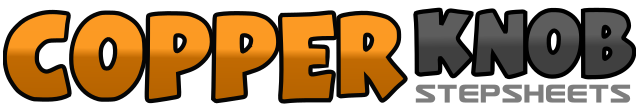 .......Compte:48Mur:4Niveau:Novice.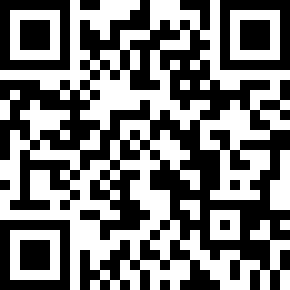 Chorégraphe:Karine Moya (FR) - Avril 2016Karine Moya (FR) - Avril 2016Karine Moya (FR) - Avril 2016Karine Moya (FR) - Avril 2016Karine Moya (FR) - Avril 2016.Musique:DUELE EL CORAZON - Enrique IglesiasDUELE EL CORAZON - Enrique IglesiasDUELE EL CORAZON - Enrique IglesiasDUELE EL CORAZON - Enrique IglesiasDUELE EL CORAZON - Enrique Iglesias........1&2PD à D, revenir pdc sur PG, rassembler PD à côté du PG3&4PG à G, revenir pdc sur PD, rassembler PG à côté du PD5&6&PD à D, Touch PG à côté du PD, PG à G, Touch PD à côté du PG,7&8PD à D, ramener PG à côté du PD, PD à D1&2&Avancer PG, revenir Pdc sur PD, Reculer PG revenir Pdc sur PD3&4Avancer PG, faire 1/2 tour à D, faire 1/2 tour à D, PG derrière5&6Croiser PD derrière PG, revenir Pdc sur PG, PD à D7&8Croiser PG derrière PD, revenir Pdc sur PD, PG à G1&2Croiser PD derrière PG, PG à G, croiser PD devant PG3&4PG à G, rasssembler PD à côté du PG, avancer PG5&6PD à D, rasssembler PG à côté du PD, reculer PD7&8Reculer PG en regardant au dessus de l'épaule G, revenir Pdc sur PD, rassembler PG à côté du PD1&2Croiser PD devant PG, revenir Pdc sur PG, PD à D3&4Croiser PG devant PD, revenir Pdc sur PD, PG à G5&6&7&8PD devant 1/8 tour à G Pdc sur PG, PD devant 1/8 tour à G Pdc sur PG, PD devant 1/8 tour à G Pdc sur PG, rassembler PD à côté du PG avec Pdc sur PD (6H00)1&2&3&4Avancer PG, Lock PD derrière PG, avancer PG, Lock PD derrière PG, avancer PG, Lock PD derrière PG, avancer PG5&6&Avancer PD, revenir Pdc sur PG, Reculer PD revenir Pdc sur PG7&8Avancer PD, faire 1/4 tour à G, Avancer PD (3H00)1&2&3&4Avancer PG, Lock PD derrière PG, avancer PG, Lock PD derrière PG, avancer PG, Lock PD derrière PG, avancer PG5&6Avancer PD, revenir Pdc sur PG, rassembler PD à côté du PG7&8Reculer PG en regardant au dessus de l'épaule G, revenir Pdc sur PD, rassembler PG à côté du PD